Краевая акция «Три П:  Понимаем, Принимаем, Помогаем» 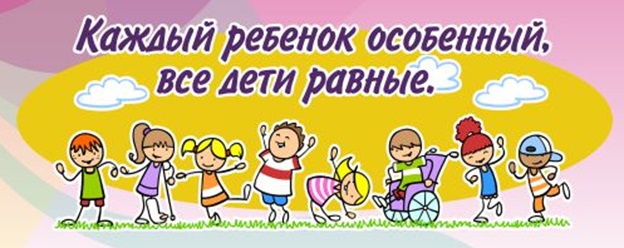 Краевая акция «Три П: Понимаем, Принимаем, Помогаем» направлена на поддержку детей с ограниченными возможностями здоровья, инвалидностью, их интеграцию в социальное пространство. В 2019 году акция организуется в период с 25 сентября по 10 декабря и включает проведение мероприятий разного уровня и направленности с участием детей с ограниченными возможностями здоровья, инвалидностью. муниципальное бюджетное общеобразовательное учреждение«Соколовская средняя общеобразовательная школа № 4»Мероприятия по проведению акции «Понимаем, Приминаем, Помогаем»«Мы разные – в этом наше богатство, мы вместе – в этом наша сила»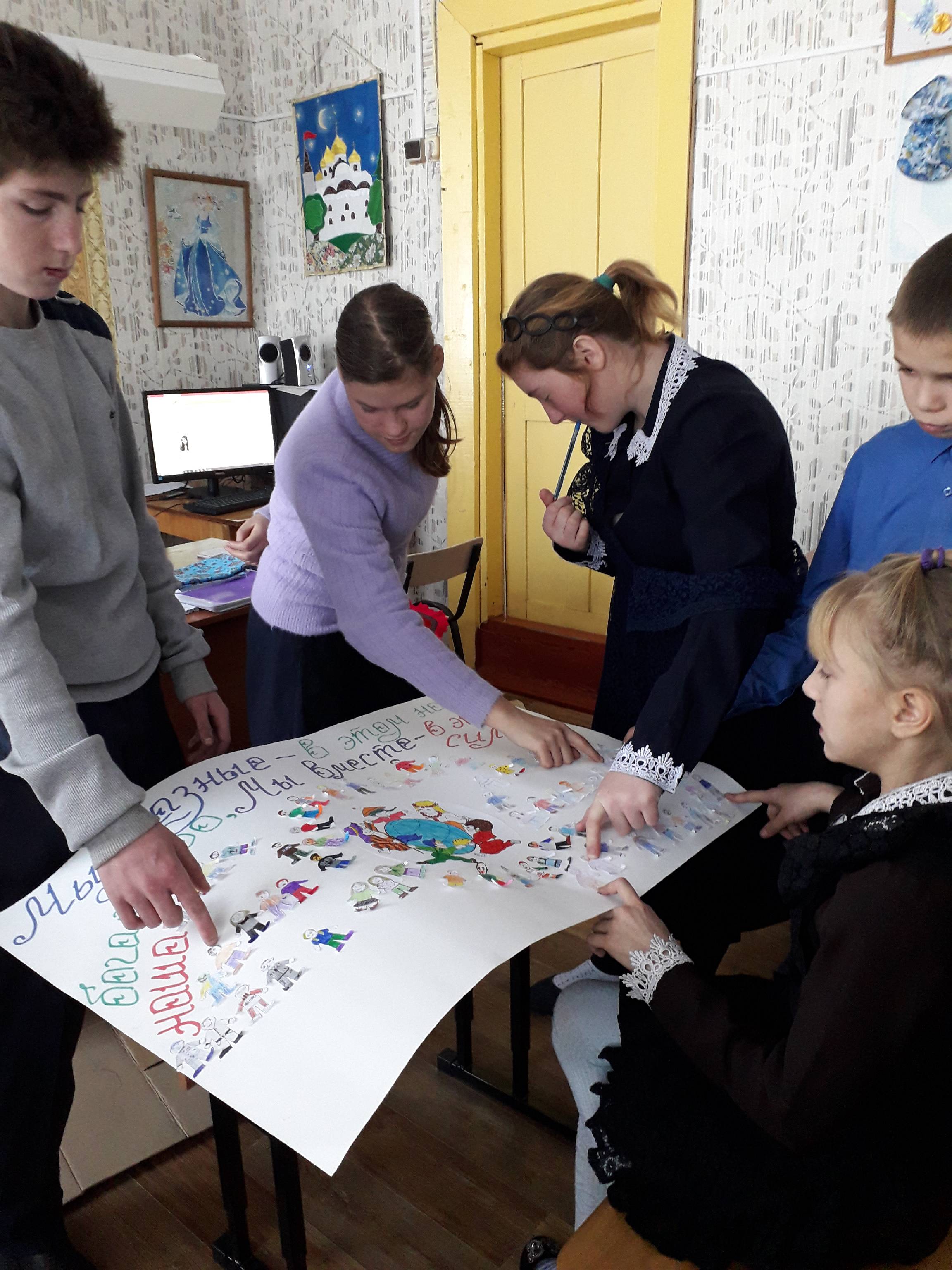 14-15 ноября 2019 года проходил общешкольный классный час в 1-4 классах и 6-9 специальных корекционных. Заместитель директора по ВР на занятии с обучающимися просмотрели видеоролик Proshow Толерантность, учащиеся поняли, что, несмотря на внешние и внутренние различия, все люди очень схожи между собой и имею одни и те же права. Финалом классного часа стало оформление постера «Мы разные – в этом наше богатство, мы вместе – в этом наша сила», на котором каждый учащийся изобразил себя вокруг земного шара.18.11.2019 Для обучающихся 5-9 СКК классов методистом (куратором инклюзивного образования) Брем Л.А., была организована игровая программа «Юный кулинар» ребята в игровой  интерактивной форме осваивали профессию повара- кондитера. В завершении занятия, они смогли закрепить полученные теоретические знания на практике. 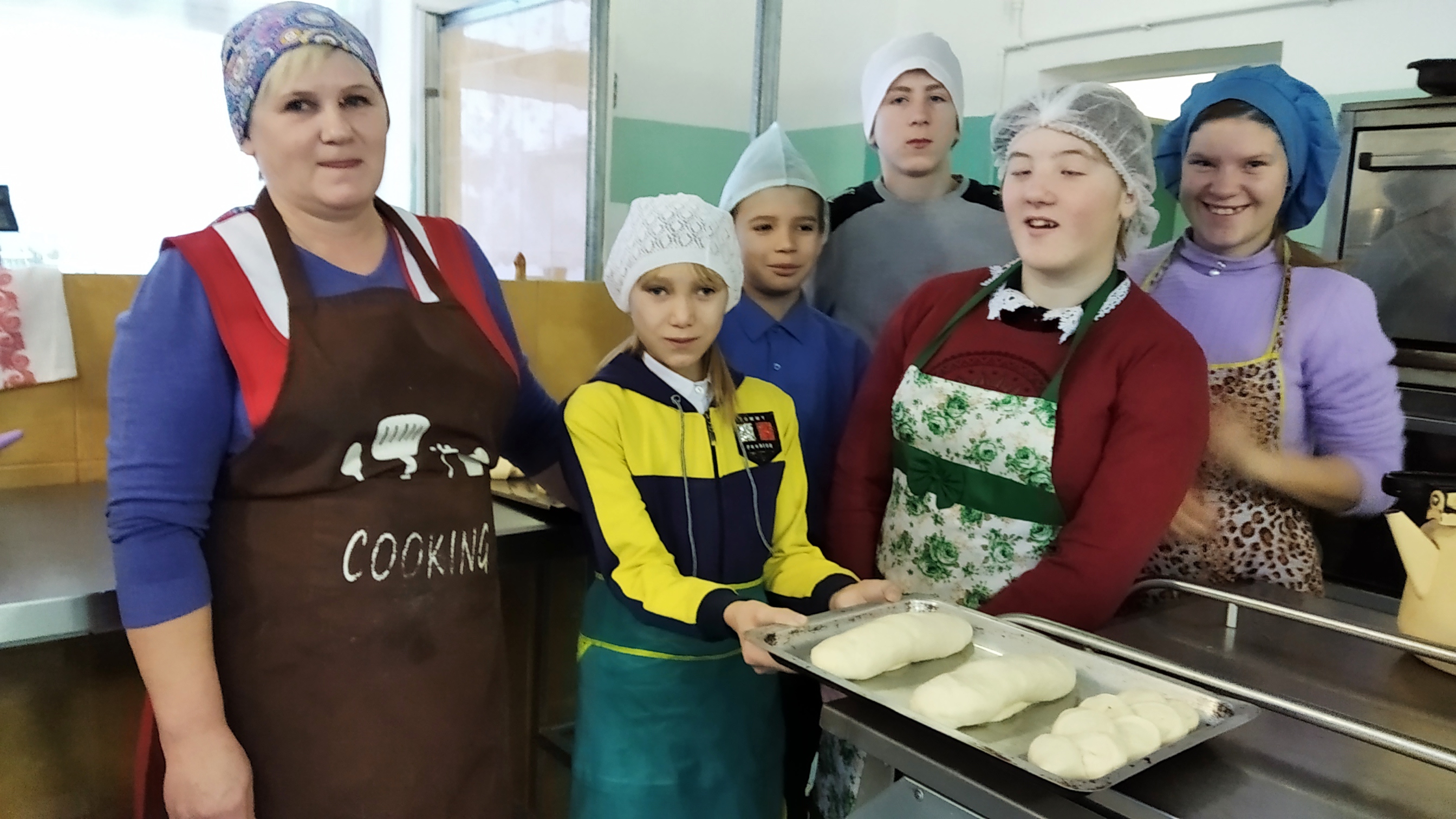 22.11.2019  проходит классный час «Милосердие-зеркало души человека».под девизом «Поделимся теплом наших сердец!»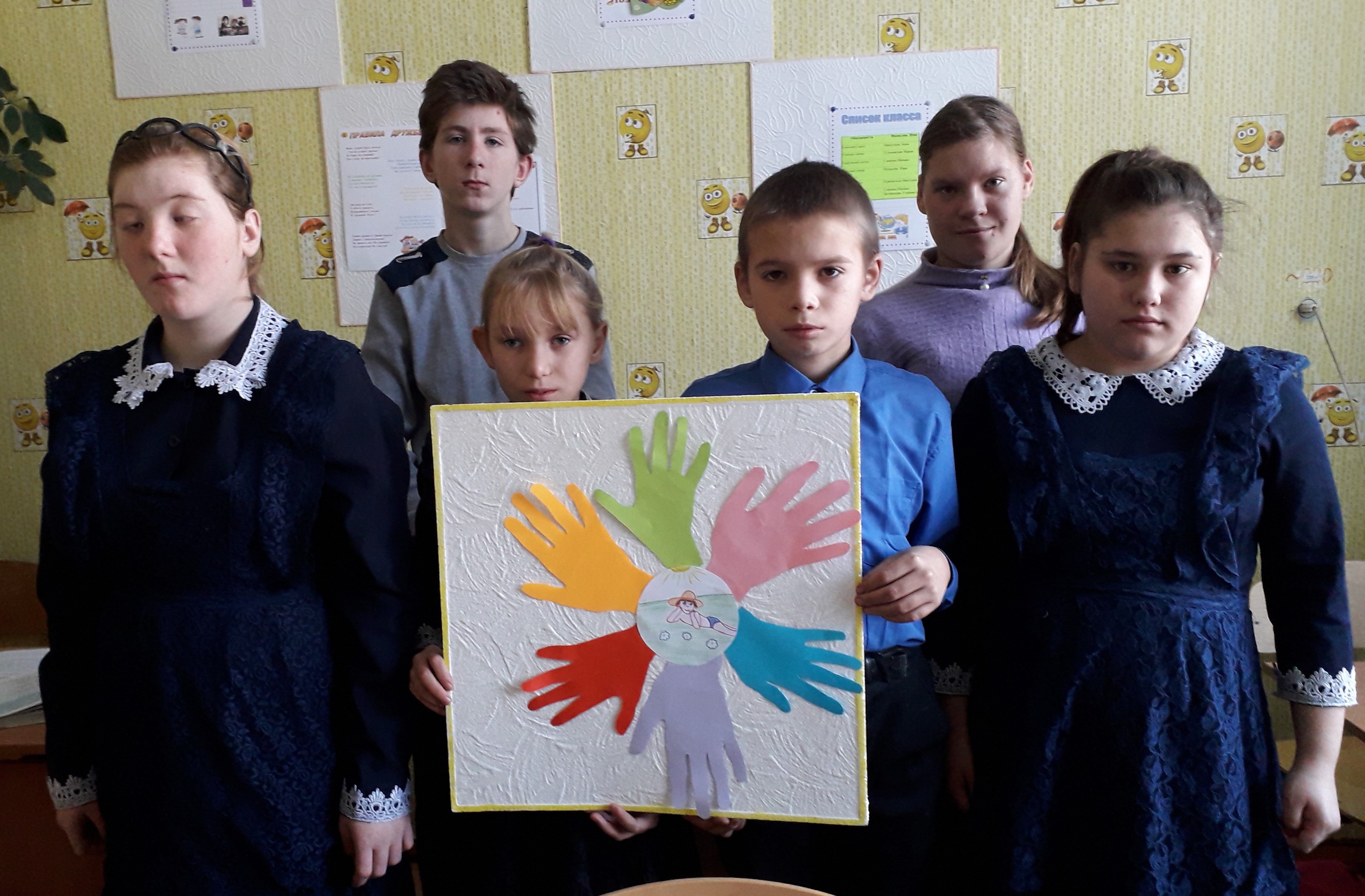 Классный час был выстроен на основе мультфильма по мотивам сказки В. Катаева «Цветик семицветик». В ходе обсуждения вопроса «Почему из последнего лепестка вырос ещё один волшебный цветок», дети пришли к выводу, что добро порождает добро, каждый должен оказывать помощь и поддержку нуждающимся людям.Проведённые мероприятия способствовали воспитанию у ребят таких качеств как толерантность, доброта, взаимопомощь, неравнодушие к проблемам и потребностям окружающих
Просмотр фильма - «Чудо»  международного фестиваля «Кино без барьеров»Фильм –«Чудо», основан на бестселлере New York Times, этот фильм рассказывает невероятно вдохновляющую и трогательную историю Августа Пуллмана. Из-за очень редкой генетической ошибки у Августа нет лица. И вот такой мальчик должен пойти в 5 класс в обычную школу, к обычным детям.20 ноября — праздник, принадлежащий детям всей планеты, — Всемирный день ребёнка. В этот день в школьной библиотеке юных читателей ждали тематические мероприятия и красочные выставочные экспозиции.состоялся литературный дилижанс «Маленькому ребёнку — большие права». Педагог- библиотекарь Подоляк Е.Г  рассказала учащимся о том, что у всех детей, независимо от их цвета кожи, национальности или места жительства, есть равные права. Юные читатели ознакомились с историей праздника, с Конвенцией о правах ребенка, поговорили о своих правах в семье, в школе, также узнали, что указом Президента РФ 2018-2027 годы объявлены десятилетием детства. Далее детей ждала литературно-правовая викторина «Знай и выполняй», где они дружно отвечали на вопросы, разгадывали загадки, зачитывали пословицы и называли литературных героев. Мероприятие сопровождалось просмотром видеопрезентации и  обзором литературы о правах детей.25 ноября  самый светлый и дорогой праздник –  День матери. Каждый готовится к этому дню с особым трепетом. Дети нашей школы подготовили для мам праздничный концерт. Песни, танцы, сценки и стихи тронули сердце каждой мамы. На празднике присутствовали мамы детей с ОВЗ которые с интересом наблюдали и лицезрели выступление своих детей.  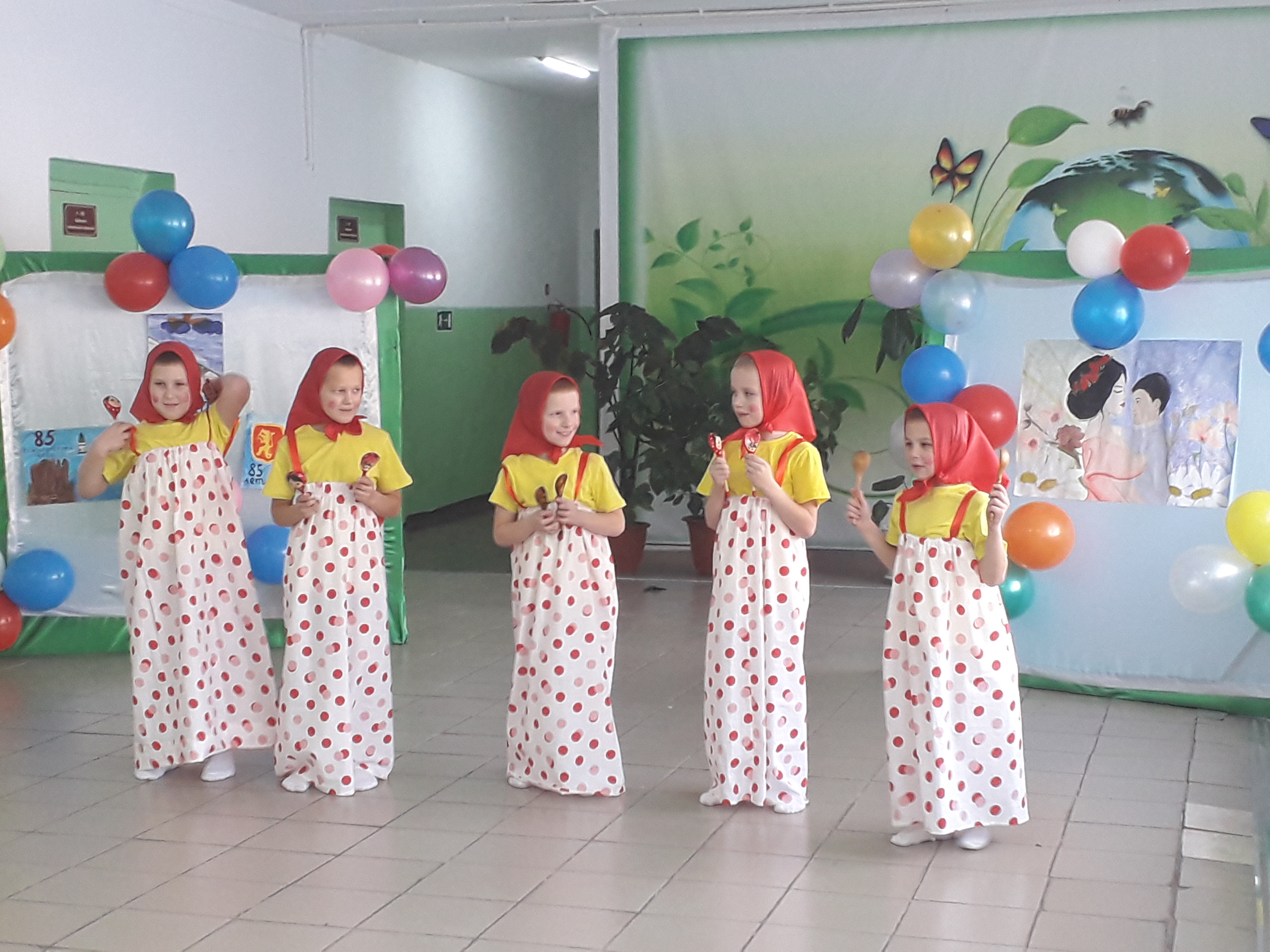 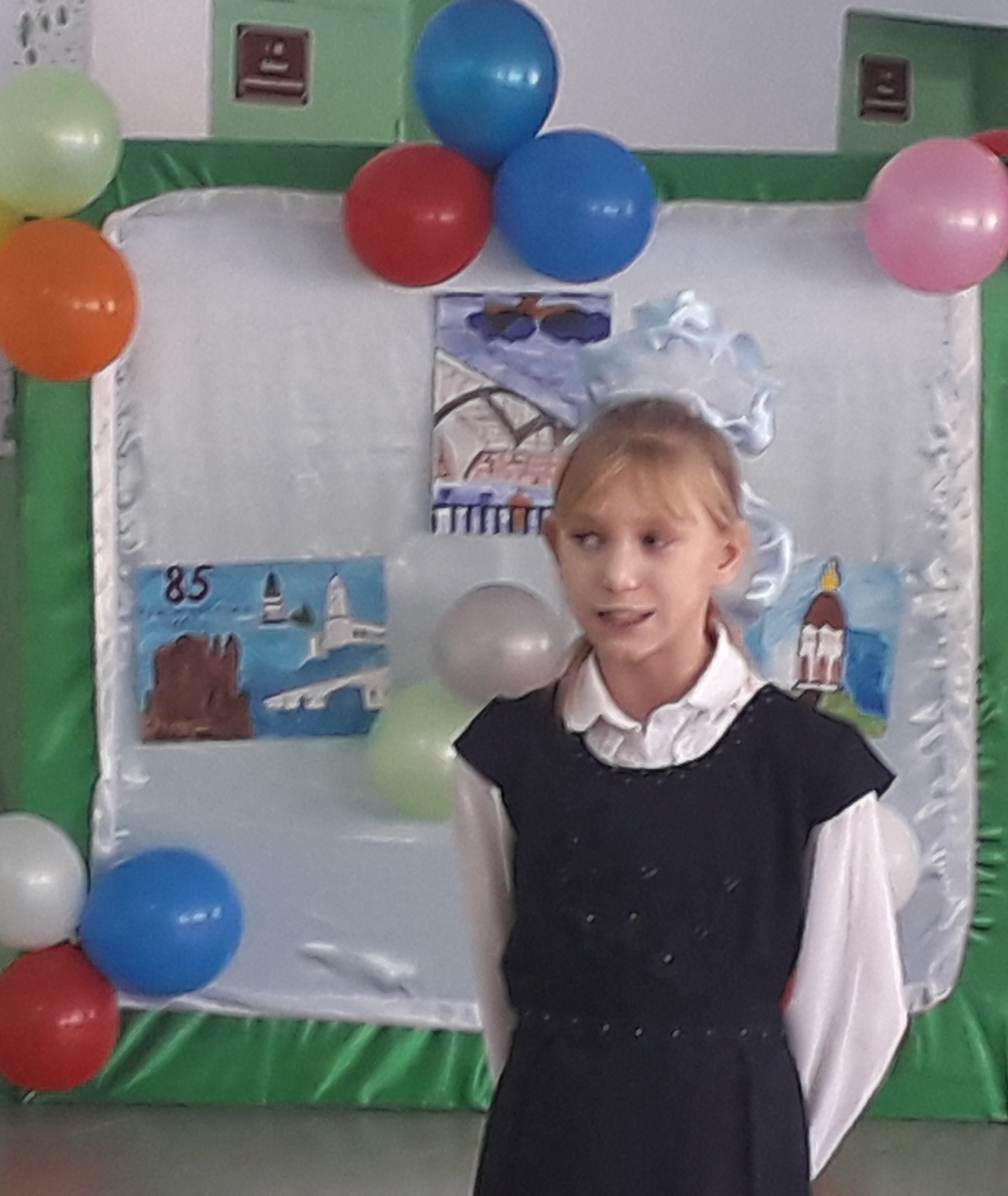 01.12.2019  в рамках акции «Молодежь выбирает жизнь». Учитель физической культуры провел спортивные состязания  под лозунгом «Спорт без барьеров». В это день спортзал превратился в веселый спортивный стадион. Участники соревнований состязались в силе, ловкости и быстроте реакций.06.12.2019  По сложившийся доброй традиции в нашей школе  проходит ежегодный конкурс талантов - «Танцевальный батл», так получилось что данное мероприятия стало финальным в акции «Три П», на веселой танцевальной ноте в нашей школе завершилась данная акция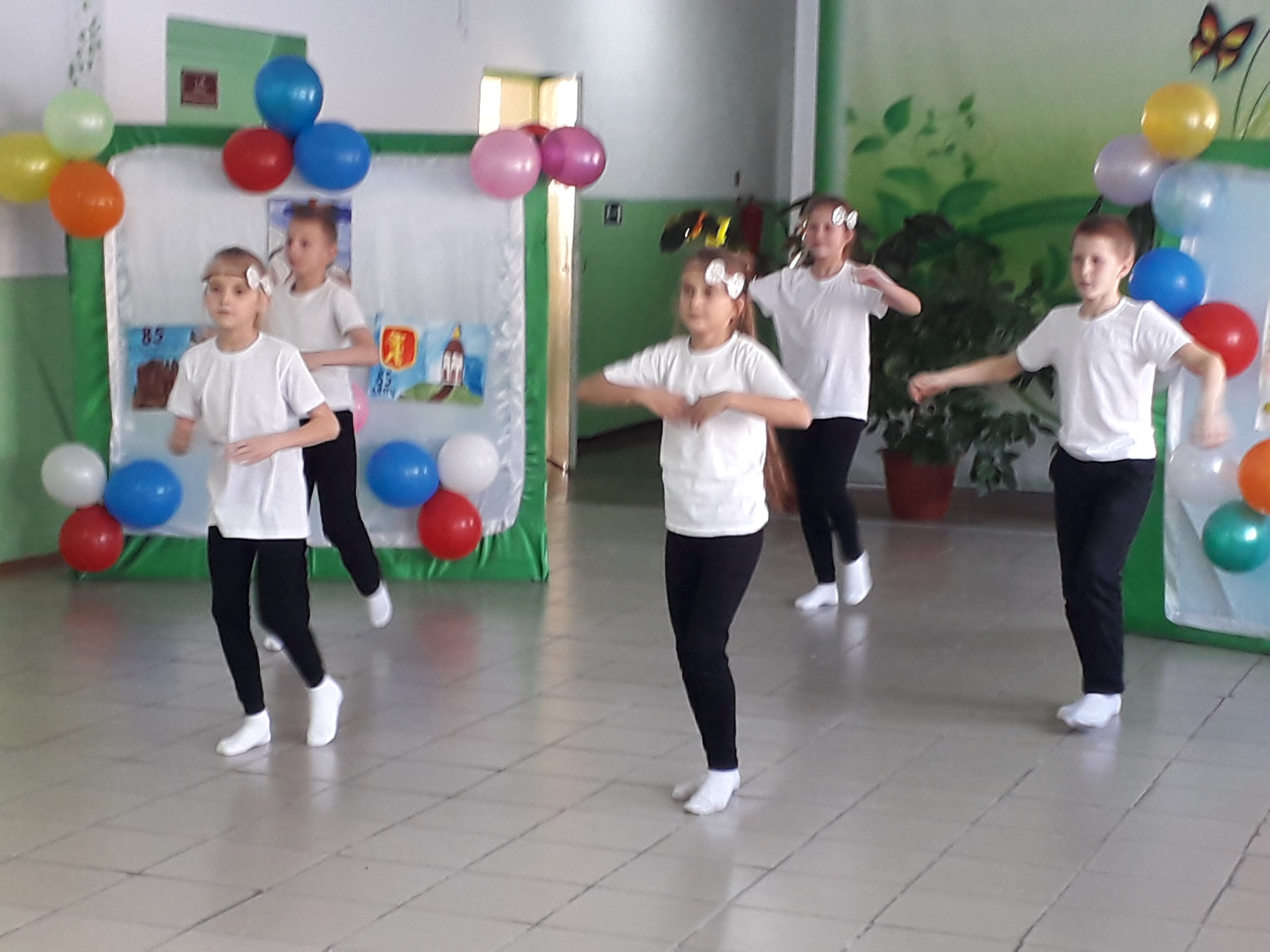 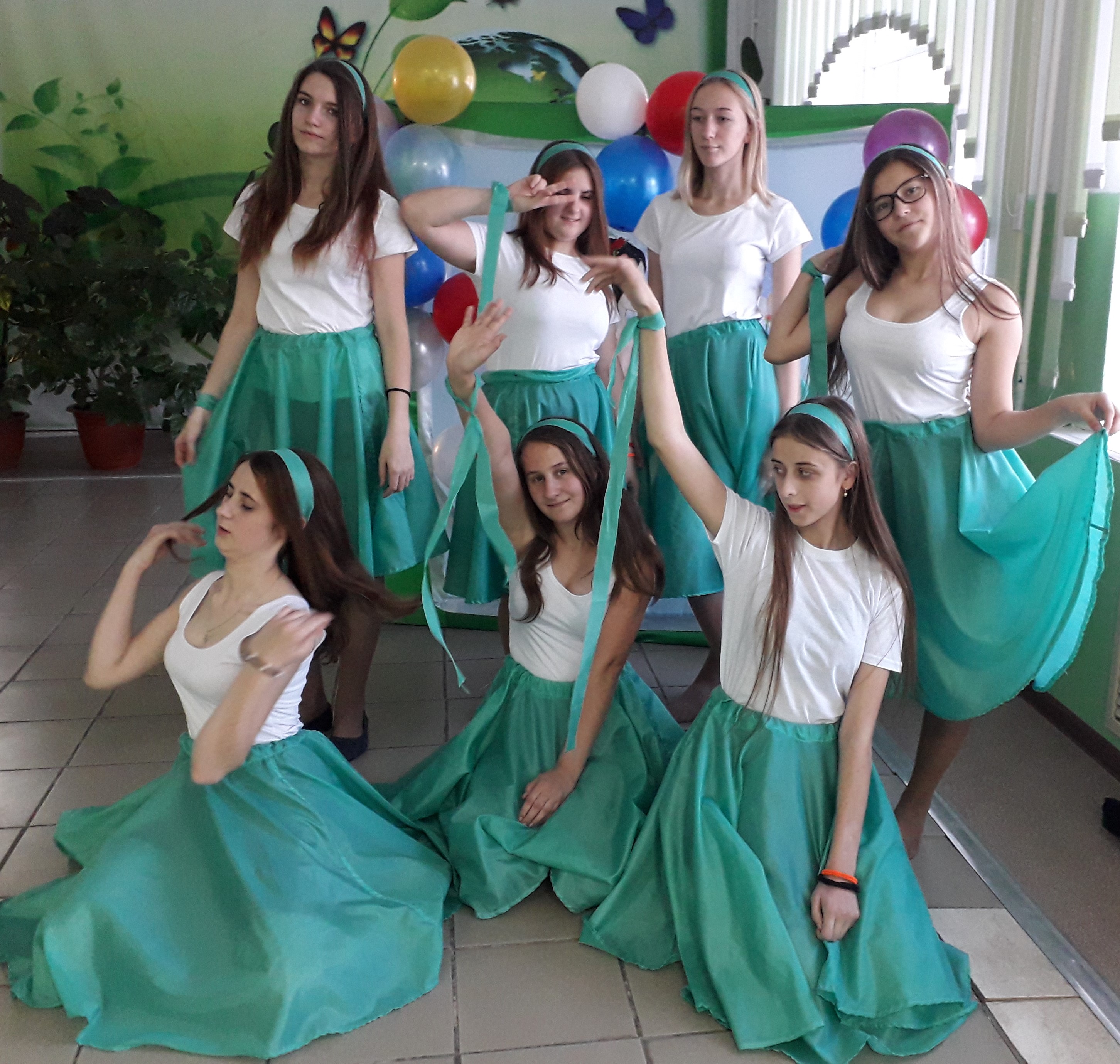 №мероприятиесрокиЦелевая аудиторияответственные1Размещение информации о проведении краевой акции «Три П: Понимаем, Принимаем, Помогаем».18.10.20191-10 класс5-9 СКК1-3 инклюзия  Методист (куратор инклюзивного образования) Брем Л.А.2Родительское собрание по освещению методов и форм реализации АООП детей с ОВЗ и и ндивидуальностью11.10.20195-9 СКК1-3 инклюзияМетодист (куратор инклюзивного образования) Брем Л.А.3Размещение буклетов и информации о «Дне толерантности» на стенде ОО. С 11.11.19 по 15.11.191-10 класс5-9 СКК1-3 инклюзияСпециалисты сопровождения социальный педагог Жиганова Е.А4Внеклассные мероприятия / Классные часы:1)«Мы разные – в этом наше богатство, мы вместе – в этом наша сила»2)«Милосердие-зеркало души человека».(посвященные повышению толерантного отношения в детском коллектив) :14.11.201922.11.20191-10 класс5-9 СКК1-3 инклюзияКлассные руководители5Выставка рисунков, приуроченная к Международному дню белой трости 31.10.2019Международный  день слепых 13.11.2019С 01.11.2019- по 15.11.20191-8класс5-9 СКК1-3 инклюзияучитель изобразительного искусства6Организация профессиональных проб 18.11.20195-9 СКК1-3 инклюзияМетодист (куратор инклюзивного образования) Брем Л.А.Классный руководитель.7Просмотр фильмов международного фестиваля «Кино без барьеров»фильм- «Чудо»Всемирный день ребенкалитературный дилижанс «Маленькому ребёнку — большие права».20.11.20191-5 класс1-3 инклюзия5-9 СККсоциальный педагог педагог- библиотекарь8Праздничный концерт «Моя милая мама»25.11.20191-10 класс5-9 СКК1-3 инклюзияЗам.директора по В.Р.,педагог организатор 9«Спорт без барьеров» «Молодежь выбирает жизнь»Танцевальный батл01.12.20191-10класс5-9 СКК1-3 инклюзияпедагог организатор,классные руководители.9«Спорт без барьеров» «Молодежь выбирает жизнь»Танцевальный батл06.12.20191-10класс5-9 СКК1-3 инклюзияЗам.директора по В.Р.,педагог организатор,классные руководители